T.C.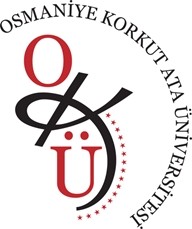 OSMANİYE KORKUT ATA ÜNİVERSİTESİ REKTÖRLÜĞÜ(…….İlgi Biriminiz Yazılacaktır)Sayı	:Konu : Sokağa Çıkma Kısıtlaması MuafiyetiİLGİLİ MAKAMAYukarıda kimlik bilgileri belirtilen personel, Üniversitemiz ………..Biriminde……olarak  görev yapmaktadır.   İçişleri Bakanlığı İller İdaresi Genel Müdürlüğünün 27.04.2021 tarih ve 7576 sayılı Genelgesi gereğince, 29 Nisan - 17 Mayıs 2021 tarihleri arasında adı geçenin görevli olduğu zamanlarda ikameti ile görev yeri arasındaki güzergahla sınırlı şekilde kısıtlamadan muaf sayılması hususunda gereğini arz/rica ederim.İlgili Birim Yetkilisi                 (Genel Sekreter, Genel Sekreter Yardımcısı, Daire Başkanları, Hukuk Müşaviri, Dekanlar, Enstitü Müdürleri, Yüksekokulu Müdürleri, Meslek Yüksekokulu Müdürleri)Adres : Okü Rektörlük Binası 1. Kat Telefon : 328 827 10 33 Faks:328 827 00 97e-Posta : personel@osmaniye.edu.tr Web : http://personel.osmaniye.edu.tr/ Kep Adresi : oku@hs01.kep.trPERSONEL BİLGİSİPERSONEL BİLGİSİT.C. Kimlik NumarasıKurum Sicil NumarasıAdı SoyadıUnvanıGöreviTelefon Numarasıİkametgah AdresiGörev Yerı (Kampüs) AdresiGeçerlilik/ Baş. – Bit. Tarihi